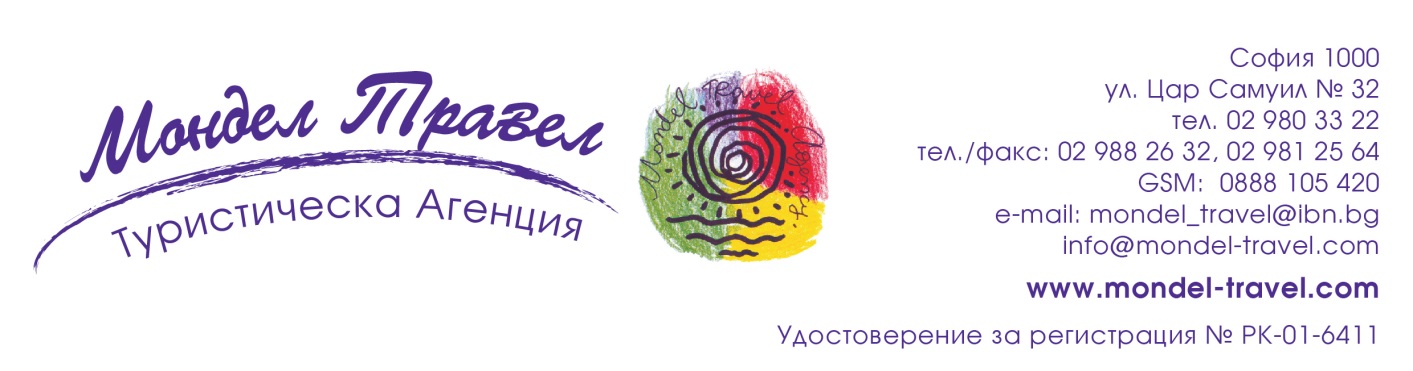 СПА почивка в Разложката котловина в хотел ASPA VILA 4**** в село Баня!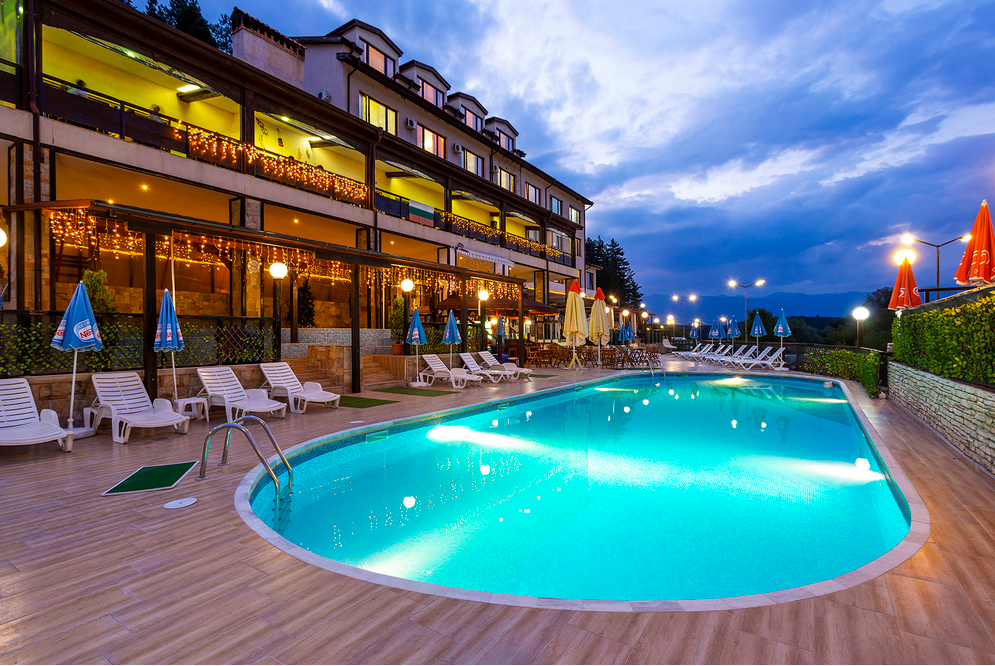 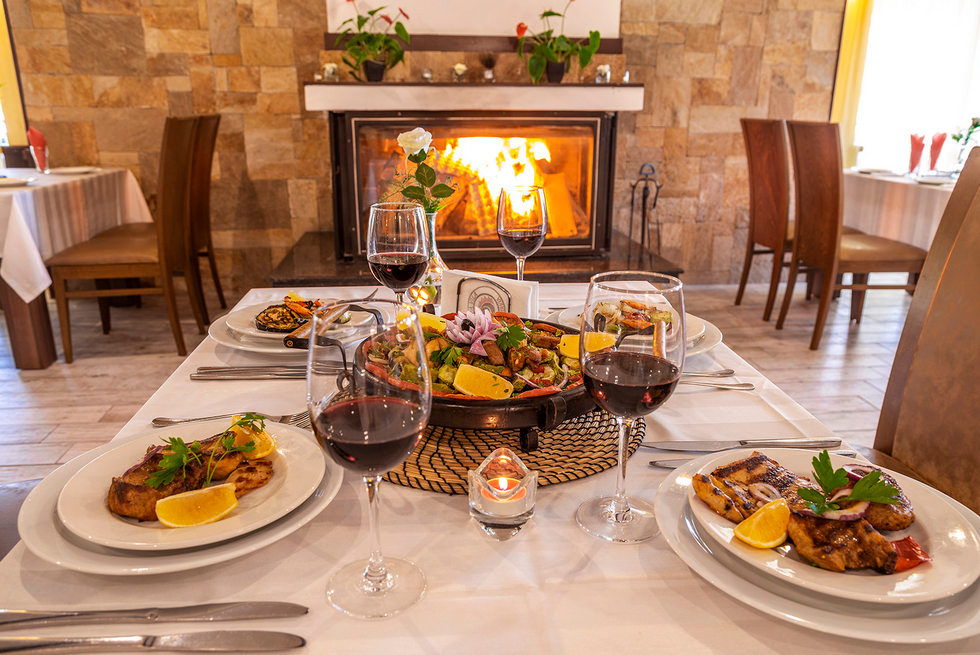 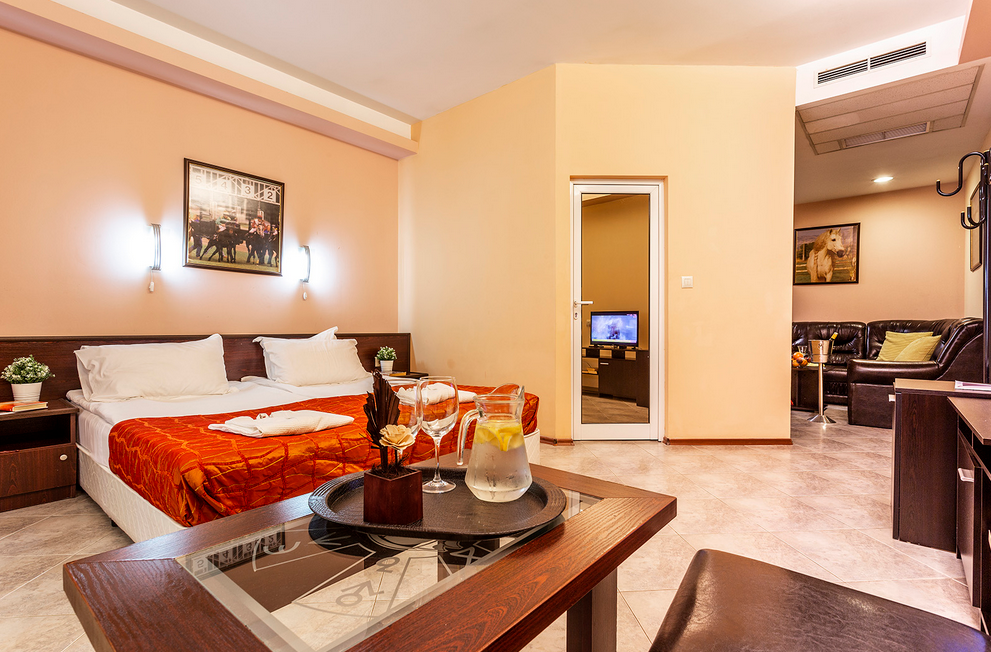 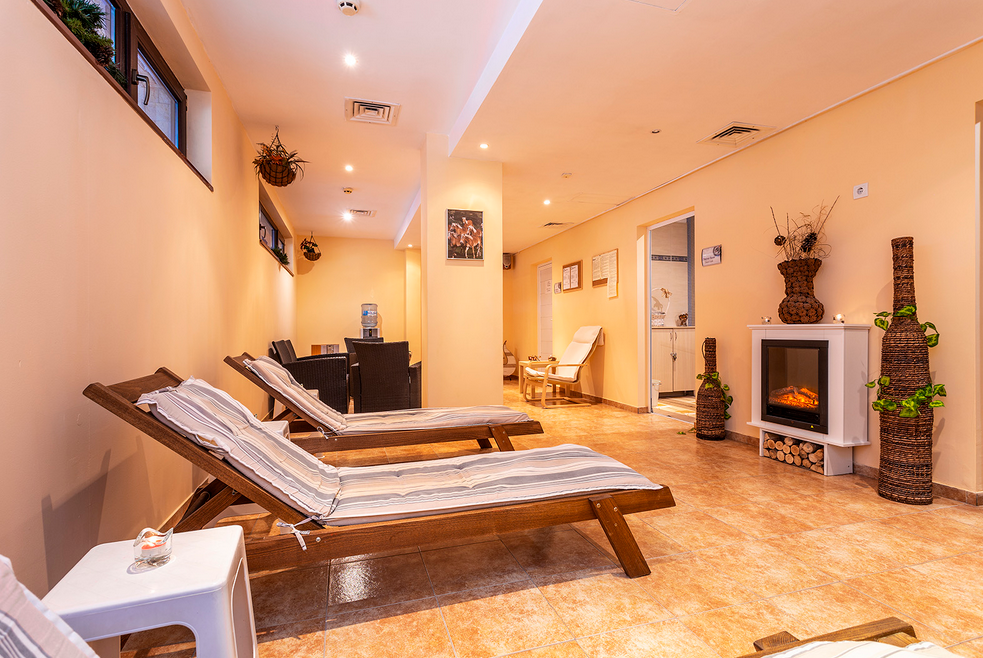 Дати: по изборЗа хотела:Хотел Аспа Вила е мястото, където със семейството, приятели и близки можете да се откъснете от динамиката на ежедневието като си подарите приятни мигове и чудесни удоволствия.Намира се в село Баня – балнеоложки център, разположен в централната част на разложката котловина, която е заключена между красивите планини Рила, Пирин и Родопите, на 5 км. от Банско. Природните и климатични условия и ресурси на района предлагат възможности за развитието на зимен и летен планински туризъм, както и на балнеотуризъм.Всяка от предлаганите стаи разполага с с мека и удобна мебел, телевизор, стерео уредба и мини бар, безжичен интернет. Модерното осветление е професионално и съобразено с цялостния интериор.Основният ресторант е със 150 места и разполага с барбекю, чеверме и пещ. В менюто присъстват вкусни ястия от европейската и българска кулинарна класика, подбрани местни специалитети и богат избор от вина. Можете предварително да заявите предпочитаното от Вас меню при лични, семейни или фирмени мероприятия и празници. Просторната тераса с красив изглед към Рила и Пирин е чудесно място за обяд и вечеря на открито през лятото.Външният бар до басейна предлага напитки и леки закуски в неформална обстановка в топлите летни дни.Лоби барът с 40 места е уютен кът, където може да споделите напитка с приятели. И, разбира се, винаги може да разчитате на нашия „room service”.Хотелът разполага със собствен транспорт, което дава възможност за транспортиране на гостите до първа станция на ски лифта в гр. Банско, както и за организиране на екскурзии до природни, културни и исторически забележителности в региона.ПАКЕТНИ ЦЕНИ валидни от 03.01. до 06.03.2021 г.Цените са на турист в лева в двойна стая стандарт /без тераса/, двойна стая с тераса или наем на апартамент и включват:•	Ползване на:  открит басейн и джакузи  с топла минерална вода с температура от 39 градуса, термална зона  -  сауна, парна баня, ледено ведро, релакс зона,  ДДС.•	Нощувка със закуска и вечеряЦените не включват: курортен данък в размер на 0,70 лв. на нощувка на вечер. Данъкът се заплаща на Рецепция при настаняване.Други услуги:•	Настаняване на деца до 6 год в стаята на родителите .- безплатно на база пакета. •	Настаняване в двойна за единична стая – 80% от цената на цялото помещение.За село Баня: Село Баня е едно от най-старите села в Разложката котловина. Първите негови основатели и заселници са били траките. За това свидетелстват остатъците от старо тракийско селище близо до римската баня. Остатъци от тракийско селище има на няколко места извън селото.В началото на IV век пр. н. е. селото и Разложко попаднали под властта на Македонския цар Филип II, а по-късно и на Александър Македонски. Близо до римската баня е съществувало селище със светилище на бог Аполон, построено от македонците в чест на бога на Слънцето и топлата вода. За това свидетелства и до сега запазен камък с надпис на старогръцки език.При каптирането на топлите минерални извори при рмската банята, са намерени монети с образите на Филип и Александър Македонски. За минералната вода: Водите от минералните извори на село Баня се препоръчват при заболявания на опорно-двигателния апарат и периферната нервна система, както и при гинекологични, бъбречни и кожни проблеми. Богати на хидрокарбонати, хлориди, сулфатни и магнезиеви йони тези води допринасят за очистване на тялото от токсините и за благоприятното равновесие на вътрешния микробиологичен баланс.Наличието на калциеви йони, флуор и метакреминова киселина адресира опорно-двигателния апарат като подпомагат изграждането на зъбите и костите, тяхната здравина и ускорено възстановяване.Възможности за индивидуални разходки:Банско – град-музей:Разположен в подножието на най-високата част на Пирин (930м) на брега на река Глазне. В града има 120 къщи-музеи от периода на Българското Възраждане, постоянна етнографска изложба и изложба на икони. Забележителни паметници на майстори от Банската школа за иконопис и дърворезба могат да се видят в църквите „Св. Троица” (1835г) и „Дева Мария” (ХVIв)Роженски манастир:Издига се високо над Мелнишките каменни пирамиди и е един от малкото добре запазени средновековни манастири (XIIIв). В църквата на манастира се пазят стенописи и икони от XVI, XVII, XVIII в.Село Ковачевица:Исторически и архитектурен резерват, запазил автентичния си вид от XVIIIв.Село Добърско:Легендите разказват, че селото е основано от ослепените войници на четиринадесет-хилядната армия на цар Самуил, победена при битката за Беласица от Византийския император през 1018г.По пътя си към Рилския манастир в търсене на убежище, те откриват лековит извор, който облекчава раните им и решават да останат на това място. Църквата „Св. Теодор Тирон св. Теодор Стратилат” (XIIв) в селото е обявена за паметник на UNESCO и е част от световното културно наследство.Рупите:Това е мястото, което българската пророчица Ванга считаше за свой дом. Църквата „Св. Петка” е построена в нейна памет и привлича вярващи и поклонници през цялата година. Тук са открити и руини от антични селища, датиращи от IVв. пр. Н. Е. до VIв. след Н.ЕЕднодневни екскурзии до Мелник, Разлог, Велинград и резервата за мечки в село Белица.Спорт и развлечения:Благодарение на богата спортна база и благоприятното географско положение, Хотел Аспа Вила предлага на своите гости възможноста да се насладят на следните спортни занимания:Ски – собствен минибус осигурява безплатен транспорт до първа станция на ски лифта в БанскоФитнес залаТенис на маса и кортБилярд, шах, дартсВелосипеди и ATVКонна езда в близката конна базаРазходки и походи по планински еко маршрутиРиболовГолф (само на 7км от хотела в Пирин Голф Клъб)Допълнителни спортни занимания може да се организират на място.Релаксиращи мигове и незабравими спомени са гарантирани когато опитате имате възможност да се насладите на:Вечерни и среднощни емоции в гр. Банско – клубове, дискотеки, казинаДегустация на качествени винаПланински експедиции (пеша, с велосипед, на кон) – почувствайте лечителната сила на природатаПътешествие с теснолинейка (70см широка)j-j-jazz – ако сте почитател на тази музика, не пропускайте международния джаз фестивал, който се провежда всяка година в Банско през Август. Ще чуете и видите на живо най-големите имена в този жанр на откритата сцена, построена на централния градски площадЕднодневна екскурзия до ГърцияИзползвани транспортни средства по програмата: няма - собствен транспорт.Минимален брой туристи: няма – индивидуално пътуване.Начин на плащане: депозит 30% от стойността на хотелското настаняване, доплащане – 45 дни преди датата на настаняване.Анулационна политика: безплатна анулация до 45 дни преди настаняването, ,след тази дата се удържа нуестойка в рамките на една нощувка.Туроператор “ТА Мондел Травел” е застрахована по смисъла на чл. 97, ал.1 от Закона за туризма в застрахователна компания „ЛЕВ ИНС“ АД със застрахователна полица №00088159/13062010010701 /валидна от 31.07.2020 г. до 30.07.2021 г./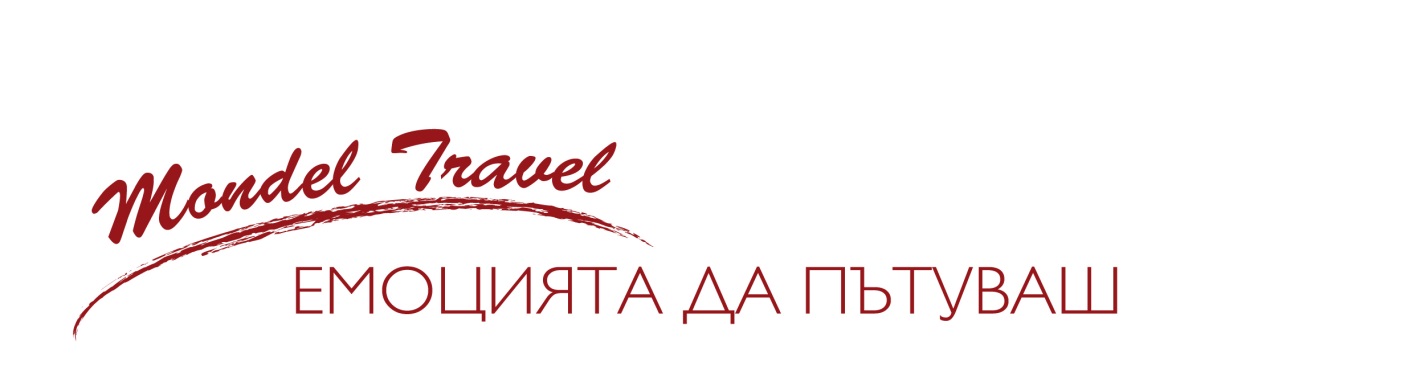 Тип помещениеДелнични дни/неделя- четвъртък/Уикенд/петък – събота/На турист в двойна стая стандарт /без тераса/Доплащане за дете до 12 г. на редовно леглоДоплащане за деца от 6-12 г. на допълнително легло56.00 лв.44.00 лв.39.00 лв.64.00 лв.48.00 лв.43.00 лв.На турист в двойна стая с терасаДоплащане за дете до 12 г. на редовно леглоДоплащане за допълнително легло възрастенДоплащане за деца от 6-12 г. на допълнително легло67.00 лв.49.00 лв.54.00 лв.47.00 лв.73.00 лв.55.00 лв.58.00 лв.51.00 лв.Апартамент /наем за двама/Доплащане за допълнително легло за възрастенДоплащане за деца от 6-12 г. на допълнително легло150.00 лв.54.00 лв.47.00 лв.170.00 лв.58.00 лв.51.00 лв.